OBEC SILADICE, Obecný úrad, č. 232, 920 52  Siladice, IČO: 00312967 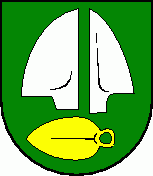           Na základe vyhlásenia volieb do orgánov samosprávy obcí rozhodnutím predsedu Národnej rady Slovenskej republiky č. 191/2014 zo 7. júla 2014, ktorých deň konania je určenýna sobotu 15. novembra 2014 od 7:00 do 20:00 hodiny,v zmysle zákona  č.346/1990 Zb. o voľbách do orgánov samosprávy obcí v znení neskorších predpisov určujem nasledovného zamestnanca obce zodpovedného za organizačno-technické zabezpečenie volieb do orgánov samosprávy obcí v obci Siladice:Zuzanu JurišovúV Siladiciach 01.08.2014                                                                       		 	  Jana Chynoradská                                                                       		  	      starostka obceTelefón: 033/744 51 22      FAX: 033/742 32 28      e-mail:  obecnyuradsiladice@gmail.com